Promises for Following the Prophets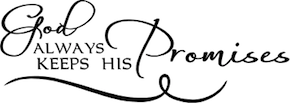 See More Promises at MargiesMessages.com

The Gates of Hell Shall Not Prevail Against You“For by doing these things the gates of hell shall not prevail against you; yea, and the Lord God will disperse the powers of darkness from before you, and cause the heavens to shake for your good...”  D&C 21:4-6 Neil L. Anderson - April 1996 Ensign, "Teaching Our Children to Love the Prophets".Unlikely to Ever Fall Into ApostasyIf children all their days in their turn at family prayers and in their secret prayers remember before the Lord the leaders of the Church, they are quite unlikely to ever fall into apostasy.The children who pray for the brethren will grow up loving them, speaking well of them, honoring and emulating them. Those who daily hear the leaders of the Church spoken of in prayer in deep affection will more likely believe the sermons and admonitions they will hear.Spencer W. Kimball, "Faith Precedes the Miracle", p. 203.The Lord's MouthpieceThe Lord will never let his mouthpiece lead His people astray.Marion G. Romney, Gen. Conf., April 1972, Ensign: July 1972Great Temporal and Spiritual Strength“They are the ones who will inspire us to deal with the vicissitudes of our time.”. . .  “Great temporal and spiritual strength flows from following those who have the keys of the kingdom of God in our time. Personal strength and power result from obedience to eternal principles taught by the living legates of the Lord.  May the Spirit of God rest upon us as we follow the living oracles.”President James E. Faust - "The Keys That Never Rust" - General Conference, October 1994Moved Toward Safety“Every time that I have listened to the counsel of prophets, felt it confirmed in prayer, and then followed it, I have found that I moved toward safety. Along the path, I have found that the way had been prepared for me and the rough places made smooth. God led me to safety along a path which was prepared with loving care, sometimes prepared long before.”Elder Henry B. Eyring - "Finding Safety in Counsel," General Conference, April 1997; Ensign, May 1997, p. 25Walk in the Paths Which They Have Pointed Out“Our people have been blessed as they have followed their counsel. We will continue to be blessed if we will walk in the paths which they have pointed out and will continue to point out to us.”President Gordon B. Hinckley, - CR April 1991We Cannot Go Astray“We cannot go astray if we listen to the prophet's voice and follow him, and as we do so we will be led in the path of truth and righteousness and enjoy the love, respect, and confidence of our fellowmen, and eventually enjoy eternal life with our Father in Heaven.”President N. Eldon Tanner, first counselor in the First Presidency, from an address given during the April 1973 General Conference Ensign: July 1973Happiness and Spiritual ProgressHappiness and spiritual progress lie in following the leaders of the church.Elder Dallin H. Oaks - Ensign, May 1999, 37Lead Us to Christ“Following the prophets will help protect us against the storms of life and lead us to Christ.”Sheldon F. Child, "A Sure Foundation," Ensign, Nov. 2003, 9Great and Wonderful Blessings“...one clear, unpolluted, unbiased voice that we can always count on. ...a voice that will always give us clear directions to find our way in today's troubled world....“Great and wonderful are the blessings that come into our lives as we listen to the word of the Lord given to us through him.”...“I make you a promise. It's a simple one, but it is true. If you willlisten to the living prophet and the apostles and heed our counsel, you will not go astray.”M. Russell Ballard, "Follow the Prophet," New Era, Sept. 2001, 4